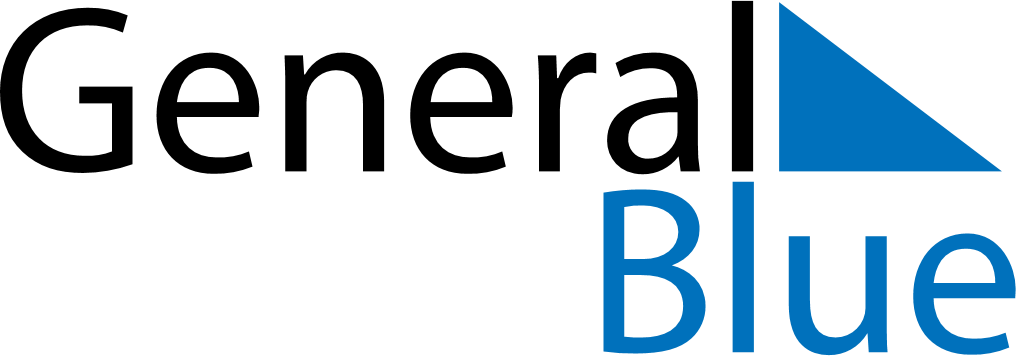 February 2028February 2028February 2028February 2028CameroonCameroonCameroonMondayTuesdayWednesdayThursdayFridaySaturdaySaturdaySunday12345567891011121213Youth Day14151617181919202122232425262627End of Ramadan (Eid al-Fitr)End of Ramadan (Eid al-Fitr)2829